Реквізити навчальної дисципліниПрограма навчальної дисципліниОпис навчальної дисципліни, її мета, предмет вивчання та результати  «Судоустрій в Україні» належить до циклу фундаментальних та професійно-орієнтованих навчальних дисциплін, в якій вивчаються засади організації та функціонування судів України як органів влади, що здійснюють правосуддя.Основною метою вивчення цієї дисципліни є засвоєння здобувачами вищої освіти правових доктрин, цінностей та принципів, на яких базується судова влада в Україні, а також формування у студентів загального уявлення щодо організації здійснення правосуддя з огляду на засади територіальності, спеціалізації та інстанційності.Основні завдання спрямовані на формування таких загальних компетентностей, як: здатність спілкуватися державною мовою як усно, так і письмово;  фахових компетентностей: здатність визначати належні та прийнятні для юридичного аналізу факти;здатність до консультування з правових питань, зокрема, можливих способів захисту прав та інтересів клієнтів, відповідно до вимог професійної етики, належного дотримання норм щодо нерозголошення персональних даних та конфіденційної інформації;здатність до логічного, критичного і системного аналізу документів, розуміння їх правового характеру і значення.За результатами вивчення навчальної дисципліни студенти мають досягти таких програмних результатів:визначати переконливість аргументів у процесі оцінки заздалегідь невідомих умов та обставин;давати короткий висновок щодо окремих фактичних обставин (даних) з достатньою обґрунтованістю;оцінювати недоліки і переваги аргументів, аналізуючи відому проблему.Пререквізити та постреквізити дисципліни (місце в структурно-логічній схемі навчання за відповідною освітньою програмою)Навчальна дисципліна «Судоустрій в Україні» належить до циклу професійної підготовки та має статус обов’язкової дисципліни. Вивчення вказаної дисципліни базується на знаннях, отриманих здобувачами в процесі вивчення таких навчальних дисциплін як «Теорія держави», «Конституційне право України. Загальна частина».За структурно-логічною схемою програми підготовки фахівця навчальна дисципліна викладається разом з такими дисциплінами, як: «Права людини: міжнародні стандарти та захист», «Теорія права», «Конституційне право. Особлива частина», з якими має логічний зв’язок. Отримані навички та засвоєні теоретичні знання під час вивчення навчальної дисципліни можуть бути використані при вивченні «Цивільне процесуальне право. Загальна частина», «Кримінальне процесуальне право. Загальна частина», «Адміністративне процесуальне право», «Господарське процесуальне право», «Практика Європейського суду з прав людини»; окремі інститути є основою для вибіркових дисциплін, що пропонуються для вивчення на наступних курсах.3. Зміст навчальної дисципліниТема 1. Правовий (юридичний) конфлікт та способи його вирішення. Конституційно-правові засади судоустрою. Джерела норм права про судоустрій.Поняття правового конфлікту та його види. Кримінальне обвинувачення як особливий вид правового конфлікту. Юрисдикційні та позаюрисдикційні способи вирішення правових конфліктів. Роль суду у вирішенні правових конфліктів. Історичний розвиток судоустрою. Поняття правосуддя та його ознаки. Конституційно правові засади судової влади. Функції судової влади. Суд в системі органів державної влади. Третейський суд як альтернативний орган з вирішення юридичних спорів. Процесуальне та матеріальне право в судочинстві.Тема 2.  Засади організації судової влади. Здійснення правосуддя виключно судами. Доступність правосуддя. Незалежність суддів та їх недоторканість. Законність. Безсторонність судді.  Гласність та відкритість  судового процесу. Роль Єдиного державного реєстру судових рішень в забезпеченні відкритості та прозорості судової влади. Змагальність та диспозитивність. Рівність учасників судового процесу. Забезпечення апеляційного та касаційного оскарження рішення. Тема 3. Організаційні основи судоустрою. Спеціалізація судів.  Спеціалізація, територіальність та інстанційність як засоби побудови системи судів України. Поняття юрисдикції. Предметна підсудність. Цивільна юрисдикція. Господарська юрисдикція. Адміністративна юрисдикція. Кримінальна юрисдикція. Адміністративно-деліктна юрисдикція. Порядок вирішення питання щодо підсудності справ в різних юрисдикціях. Третейський суд та його місце в судовій системі України. Тема 4. Судові інстанції та їх характеристика. Поняття судової інстанції та судової ланки та їх загальна характеристика. Порядок утворення, реорганізації, ліквідації суду, визначення кількості суддів у суді. Місцеві загальні суди. Місцеві господарські суди. Місцеві адміністративні суди. Повноваження місцевого суду. Апеляційний суд. Склад та повноваження апеляційного суду. Вищі спеціалізовані суди. Верховний суд: склад та структура. Судові палати та Велика Палата Верховного суду. Пленум Верховного суду. Тема 5. Територіальна підсудність судових справ. Поняття територіальної підсудності. Види підсудності (загальна, альтернативна, виключна, за зв'язком справ та за вказівкою суду). Територіальна підсудність в залежності від виду судочинства. Тема 6. Організаційні форми розгляду судових справ. Цифрове правосуддя.  Зал судового засідання. Порядок проведення судового розгляду. Стадії судового розгляду. Правила поведінки учасників судового розгляду та присутніх в залі судового засідання. Відповідальність за порушення порядку судового розгляду. Символи судової влади.Єдина судова інформаційно-телекомунікаційна система: значення та порядок функціонування. Склад суду та його визначення. Технічний запис судового засідання та його значення. Тема 7. Судова практика та законодавство. Судове рішення та його структура. Набуття законної сили судовим рішенням. Обов’язковість рішення суду. Мотивованість судових рішень. Місце судової практики в континентальному праві (країнах романо-германської правової сім’ї). Судовий прецедент в країнах англосаксонської правової сім'ї. Значення рішень Верховного суду для правозастосовної практики. Преюдиціальність судових рішень. Тема 8.  Статус судді. Інститут присяжних. Незалежність судді. Недоторканість та імунітет судді. Статус судді. Порядок зайняття посади судді. Дисциплінарна відповідальність судді. Звільнення та припинення повноважень судді. Інститут присяжних та його роль у здійсненні кримінального судочинства. Порядок обрання суддів на адміністративні посади та звільнення з цих посад.Тема 9. Органи, що забезпечують судову діяльність Система забезпечення суду. Статус Державної судової адміністрації. Вища рада правосуддя. Апарат суду. Секретар судового засідання. Помічник судді. Судовий розпорядник.  Навчальні матеріали та ресурсиБазова література:Чернишова Н.В. Судова влада в Україні. Центр навчальної літератури, 2019. 104 с. Гумін, Олексій Михайлович, Організація діяльності судів та правоохоронних органів: навчальний посібник. Львів : Видавництво Львівської політехніки, 2021. 232 с. Посилання на запис у бібліотеці КПІ:  https://opac.kpi.ua/F/J72G411XJNBDQT6SPYTAMCG73R5XI1XFTHPN14L2VIP136MA7F-07321?func=full-set-set&set_number=001652&set_entry=000002&format=040Гусаров С,М. Судові, правоохоронні, контрольно-наглядові та правозахисні органи України : підручник. Харків : Харківський національний університет внутрішніх справ, 2020. 507 с. Посилання на запис у бібліотеці КПІ:  https://opac.kpi.ua/F/J72G411XJNBDQT6SPYTAMCG73R5XI1XFTHPN14L2VIP136MA7F-08489?func=full-set-set&set_number=001654&set_entry=000008&format=999Копотун І.М. Судова влада в України. Особливості організації та здійснення в умовах воєнного стану. Видавничий дім "Професіонал", 2022. 634 с. Яновська О.Г., Погорецький М.А., Хотинська-Нор О.З. Закон України «Про судоустрій і статус суддів». Науково-практичний коментар. Алерта, 2019. 668 с. Погорецький М.А., Яновська О.Г.  Судоустрій України. К.: НШСУ, 2015. 344 с.Додаткова література (для засвоєння тем навчальної дисципліни):Усенко І.Б. Судова влада в Україні: історичні витоки, закономірності, особливості розвитку. Монографія. К: Наукова думка, 2014. 501 с.Селіванов А.О. Судове право як самостійна галузь системи сучасного українського права. Право України. 2015.  № 03. 9 с.Молдован, Валеріан Васильович.   Судоустрій : Україна, Англія, США, ФРН, Франція. Судові органи ООН : навчальний посібник Київ : Правова єдність, 2016. 313 с. Посилання на запис у бібліотеці КПІ: https://opac.kpi.ua/F/J72G411XJNBDQT6SPYTAMCG73R5XI1XFTHPN14L2VIP136MA7F-05244?func=full-set-set&set_number=001648&set_entry=000004&format=999Денисенко Л., Сироїд О., Фадєєва І., Шаповалова О. Бути суддею. Київ: Бізнесполіграф, 2015. 216 с.Пономарьова, О.О. Теоретичні та практичні аспекти організації і функціонування касаційної інстанції (господарська юрисдикція) : монографія за загальною редакцією О.Г. Яновської ; Міністерство освіти і науки України, Київський національний університет імені Тараса Шевченка. Київ : Алерта, 2020. 284 с. Посилання на запис у бібліотеці КПІ: https://opac.kpi.ua/F/6HFB1QUKDT7YY2TNXNQHN6JKP5KR9TPRLP9C1PDKMD1UXH1XP7-25311?func=full-set-set&set_number=001673&set_entry=000006&format=999Віткаускас, Довидас, Захист права на справедливий суд відповідно до Європейської конвенції з прав людини : посібник для юристів Рада Європи. Київ : Pronto Print, 2018. 188 с. Посилання на запис у бібліотеці КПІ:https://opac.kpi.ua/F/J72G411XJNBDQT6SPYTAMCG73R5XI1XFTHPN14L2VIP136MA7F-53516?func=full-set-set&set_number=001633&set_entry=000029&format=040Копитова, О.С.  Теорія та практика судового правозастосування в Україні : монографія. Національна академія внутрішніх справ. Київ : Р.О. Маслаков, 2020. 377 с. Посилання на запис у бібліотеці КПІ:https://opac.kpi.ua/F/J72G411XJNBDQT6SPYTAMCG73R5XI1XFTHPN14L2VIP136MA7F-00790?func=full-set-set&set_number=001641&set_entry=000003&format=040Кобякова, І.К. Justice and law : study guide / I.K. Kobyakova, O.V. Yemelyanova, V.S. Kulish ; Ministy of education and science of Ukraine, Sumy state university. Sumy : Sumy State University, 2020. 235 с. Посилання на запис у бібліотеці КПІ: https://opac.kpi.ua/F/J72G411XJNBDQT6SPYTAMCG73R5XI1XFTHPN14L2VIP136MA7F-11878?func=full-set-set&set_number=001661&set_entry=000009&format=999Гуйван П.Д. Право на справедливий суд: сутність та темпоральні виміри за міжнародними стандартами : монографія. Харків : Право, 2019.  582 с. Посилання на запис у бібліотеці КПІ: https://opac.kpi.ua/F/J72G411XJNBDQT6SPYTAMCG73R5XI1XFTHPN14L2VIP136MA7F-52668?func=full-set-set&set_number=001633&set_entry=000019&format=999Електронні ресурси:Офіційний веб-сайт Верховної Ради України URL: https://zakon.rada.gov.ua/laws/main/a#FindЄдиний державний реєстр судових рішень.. URL: https://reyestr.court.gov.ua  Конституційний Суд України. URL: : https://ccu.gov.ua/index.phpОфіційний веб-сайт судової влади України. URL: hqp://court.gov.uaВеб-сайт Нормативні акти України. URL: hqp://www.nau.kiev.uaВеб-сайт Українське законодавство на англійській мові. URL: hqp://www.welkometo.kiev.ua Навчальний контентМетодика опанування навчальної дисципліни (освітнього компонента)На вивчення навчальної дисципліни відводиться 90 годин/3 кредити EСTS для студентів денної та заочної форм навчання. Навчальна дисципліна містить 9 тем.Засвоєння навчальної дисципліни «Судоустрій в Україні» відбувається на лекційних, практичних (семінарських) заняттях та під час самостійної роботи студента. Лекції проводяться з застосуванням мультимедійних електронних засобів (презентацій); а також можливі лекції-дискусії з метою активізації навчального процесу. Метою практичних (семінарських) занять є поглиблення знань, які студенти отримують на лекціях, отримання навичок аналізувати проблеми судового права, а також проблеми розгляду та вирішення юридичних спорів. На практичних (семінарських) заняттях застосовується, зокрема, метод мозкового штурму, за допомогою якого студенти залучаються до колективних обговорень; навчальні дискусії, дебати, кейс-метод, метод Прес, що допомагають навчити здобувача вищої освіти аргументовано висловлювати свою думку, доводити її; а також метод прогнозування, які забезпечують застосування критичного мислення для осмислення правових проблем судового процесу.Самостійна робота пов’язана з опрацюванням теоретичних питань, які виносяться на аудиторні заняття, виконанням практичних завдань, ситуаційних вправ, завдання, пов’язаного з розробкою проектів документів, та кейсового завдання.Політика та контрольСамостійна робота студентаСамостійна робота є одним з способів оволодіння навчальним матеріалом і виконується в позааудиторний час. Навчальний час, відведений для самостійної роботи здобувача, регламентується робочим навчальним планом.Зміст самостійної роботи визначається робочою програмою навчальної дисципліни, завданнями викладача. Під час самостійної роботи студенти опрацьовують теоретичні основи лекційного матеріалу, питання, рекомендовані для самостійного вивчення, виконують практичні завдання та розв’язують ситуаційні вправи. Це дає змогу підготуватися до виступів на практичному (семінарському) занятті, розв’язувати ситуаційні завдання.  Засвоєння дисципліни в межах самостійної роботи передбачає виконання студентами денної форми навчання кейсового завдання, завдання, пов’язаного з підготовкою проектів документів; студентами заочної форми навчання – домашньої контрольної роботи. У разі невиконання зазначених видів робіт студент не допускається до складання заліку. Універсальною та найбільш поширеною формою самостійної роботи студентів є робота з конспектами, підручниками, нормативно-правовими актами, судовою практикою, науковою літературою, використанням Інтернет-ресурсів. При цьому слід застосовувати виключно чинне, на момент виконання завдання (на час підготовки до заняття), законодавство. При використанні нормативно-правових актів слід застосовувати їх останні редакції. Для використання останньої редакції доцільно використовувати відповідні аналітичні інформаційно-правові системи або вільно доступні ресурси мережі Інтернет на сайтах http://rada.gov.ua/, http://nau.kiev.ua/  та інших.Із судовою практикою при необхідності можна ознайомитися в Єдиному реєстрі судових рішень в мережі Інтернет на сайті http://reyestr.court.gov.ua/. На сайті Верховного Суду  в розділі «Діяльність» (https://supreme.court.gov.ua/supreme/pokazniki-diyalnosti/) є дайджести судової практики, матеріали конференцій та інша цікава інформаціяПолітика навчальної дисципліни (освітнього компонента)З метою опанування дисципліни «Судоустрій в Україні» рекомендується відвідувати лекції та практичні (семінарські) заняття, виконувати завдання, передбачені для самостійної роботи.Лекції проводяться за допомогою інформаційно-телекомунікаційних технологій. Можливі лекції-бесіди, які  сприяють контакту викладача з аудиторією та дозволяють обговорити найбільш важливі питання теми лекції, визначити ступінь сприйняття навчального матеріалу студентом та виявити проблемні аспекти, які потребують більш детального опрацювання на практичному (семінарському) занятті. На лекціях у студентів є можливість задавати питання по матеріалу, який є їм незрозумілим. Питання активізують особистий пошук та дослідницьку діяльність студента. На практичних (семінарських) заняттях здійснюється розгляд питань для обговорення на практичному (семінарському) занятті, опрацювання чинного законодавства України відповідно до теми заняття; дається оцінка природи та характеру суспільних процесів і явищ; відбуваються дискусії зі складних правових проблем, в ході яких студенти пропонують і обґрунтовують варіанти їх розв’язання. Підготовка до практичних (семінарських) занять передбачає опрацювання лекційного матеріалу, додаткової літератури, нормативно-правових актів, офіційних роз’яснень та консультацій суб’єктів владних повноважень; судової практики, що включає інтегрований аналіз та узагальнення матеріалів з різних джерел, включаючи наукову та професійну літературу, бази даних, цифрові, статистичні, тестові та інші, та перевірку їх на достовірність, використовуючи сучасні методи дослідження. Студенти завчасно готуються, використовуючи мережу Інтернет (зокрема, веб-сайт https://zakon.rada.gov.ua та відповідні реєстри). На практичному (семінарському) занятті студенти демонструють свій рівень знань та підготовки шляхом надання відповідей на поставлені викладачем питання, участі у дискусіях, виступах; формулюючи свою правову позицію, опонуючи, оцінюючи докази, тощо. Рекомендується активна участь студентів у колективних обговореннях. В ході проведення практичного (семінарського) заняття викладач може провести експрес-опитування в межах питань лекції та ставити питання на повторення пройденого навчального матеріалу.Протягом семестру студентам необхідно підготувати процесуальні - документи звернення до суду з приводу надання копії судового рішення; технічного запису судового засідання; ознайомлення з матеріалами судової справи, а також скласти за фабулою один з документів (дисциплінарну скаргу щодо дисциплінарного проступку судді, клопотання про відвід судді); розв’язати практичний кейс, який передбачає визначення предметної та територіальної підсудності спору, дотримання засад судочинства за визначеною викладачем ситуацією та обставинами. Без підготовки документів, студент не може бути допущений до семестрового контролю!Відвідування лекцій та практичних (семінарських) занять рекомендується. Факт присутності на лекціях, практичних (семінарських)  заняттях, а також відсутність на них, не оцінюється. Однак, студентам доцільно відвідувати заняття, оскільки на них викладається теоретичний та практичний матеріал, засвоєння якого є необхідним для успішного проходження семестрового контролю.  Правила поведінки на заняттях: активність, високий рівень підготовки та дисципліна. Система оцінювання орієнтована на отримання балів за демонстрацію рівня знань і умінь, а також виконання завдань, які здатні розвинути практичні уміння та навички.Перездати пропущене практичне (семінарське) заняття рекомендується максимум через два заняття з моменту пропущеного, так як освоєння подальшого матеріалу пов’язане з розумінням попередніх тем. Пропущене заняття може бути зараховане як відпрацьоване та позитивно оцінено, якщо студент надасть підтвердження участі у заходах, пов’язаних з темою заняття, яке пропущене. На лекціях та практичних (семінарських) заняттях використання ноутбуків, смартфонів, інших електронних пристроїв дозволяється лише для опрацювання нормативно-правових актів та судової практики.Правила призначення заохочувальних та штрафних балівШтрафних балів з дисципліни не передбачається. Заохочувальні бали студент може отримати за участь у факультетських, інститутських олімпіадах з навчальних дисциплін, участь у конкурсах робіт та або інших заходах та/або конкурсах (за тематикою навчальної дисципліни); підготовку оглядів наукових праць, тез до науково-практичної конференції, наукових статей та інших наукових робіт (за тематикою навчальної дисципліни); проходження онлайн-курсів із наданням підтверджувальних сертифікатів за тематикою курсу.Політика та принципи академічної доброчесності визначені у розділі 3 Кодексу честі Національного технічного університету України «Київський політехнічний інститут імені Ігоря Сікорського». Детальніше: https://kpi.ua/code. Норми етичної поведінкиНорми етичної поведінки студентів і працівників визначені у розділі 2 Кодексу честі Національного технічного університету України «Київський політехнічний інститут імені Ігоря Сікорського». Детальніше: https://kpi.ua/code Дистанційне навчання Заняття проводяться у дистанційному режимі навчання з допомогою технологій інтернет-конференцій: лекції та практичні (семінарські) заняття проводяться з використанням веб-платформ Zoom, Google Meet тощо. Положення даного абзацу можуть змінюватись у зв’язку із прийняттям та/або затвердженням у встановленому законодавством порядку нормативно-правових актів Верховної Ради України, Кабінету Міністрів України, Міністерства освіти і науки України, Міністерства охорони здоров’я України, інших органів виконавчої влади, локальних нормативних актів Національного технічного університету України «Київський політехнічний інститут імені Ігоря Сікорського».Для більш ефективної комунікації з метою розуміння структури навчальної дисципліни та засвоєння матеріалу використовується сервіс відеоконференцій Zoom, Google Meet, система підтримки навчального процесу «Електронний Кампус КПІ імені Ігоря Сікорського», платформа дистанційного навчання «Сікорський» та месенджер Telegram. Під час навчання та для взаємодії зі студентами використовуються сучасні інформаційно-комунікаційні та мережеві технології для вирішення навчальних завдань. Види контролю та рейтингова система оцінювання результатів навчання (РСО) студентів денної форми навчанняПоточний контроль: робота на практичних (семінарських) заняттях; підготовка доповіді, виконання кейсу, завдання, пов’язаного з підготовкою проектів документів,  виконання модульної контрольної роботи. Поточний контроль відображається у рейтингу студента. Такий рейтинг формується на підставі балів, що отримує студент за роботу протягом семестру.Календарний контроль: проводиться двічі на семестр як моніторинг поточного стану виконання вимог силабусу, відповідно до графіку, встановленого університетом. Передбачає проміжне підведення підсумків опанування дисципліни. Умовою успішного проходження календарного контролю є набрання студентами 50% можливих на дату календарного контролю балів. Сума балів, яка необхідна для атестації буде вирахувана у відповідності до максимальної кількості балів, які студент міг набрати за час навчання (наприклад, якщо на даний момент у Вас була можливість набрати 20 балів, 1 атестація виставляється за умови набрання студентом 10 балів, якщо на момент виставлення 2 атестації була можливість набрати 60 балів – атестація виставляється за умови набрання студентом 30 балів).Семестровий контроль: залік. Здійснюється за результатами поточного контролю (якщо рейтинг студента за результатами роботи протягом семестру 60 і більше балів) або виконання залікової роботи (якщо рейтинг студента за результатами роботи протягом семестру менше 60 балів і такий студент допущений до семестрового контролю). Студент допускається до семестрового контролю за умови виконання кейсового завдання, завдання, пов’язаного з підготовкою проектів процесуальних документів, та поточного рейтингу не менше 30 балів (з врахуванням балів за виконані завдання). Кожне практичне (семінарське) заняття студентів денної та заочної форми навчання оцінюється у 2 бали, де:4 бали – студент активно працює на занятті та демонструє широкі та глибокі знання навчального матеріалу в заданому обсязі, 3 – студент активно працює на занятті, дає відповіді на нескладні завдання;2 бал - студент допускає неточності у відповідях на питання, але активно працює на занятті;недостатньо активно працює на занятті, але доповнює відповіді інших студентів. 0 балів – «незадовільно» - студент дає відповідь не по суті; вкрай обмежена відповідь; не працює на заняттіВикладач оцінює роботу студента починаючи з 2-го та закінчуючи передостаннім (у студентів заочної форми навчання – останнім) практичним (семінарським) заняттям, виставляючи бали за нього після практичного заняття у системі електронного Кампусу.Кейсове завдання у студентів денної форми навчання оцінюється у 8 балів, де:4 бали – «відмінно» - студент виконав кейс відповідно до чинного законодавства; надав розгорнуті, обґрунтовані відповіді на всі завдання до кейсу; продемонстрував глибоке розуміння матеріалу та вміння його застосовувати до конкретних ситуацій;3 бали – «дуже добре» - студент виконав кейс з незначними помилками в обґрунтуванні, але продемонстрував розуміння ситуації; вірно зробив правовий висновок;2 бала – «добре» - студент не достатньо обґрунтовує свою позицію, розуміє зміст ситуації, але допускає помилки при їх вирішенні;0 балів – «незадовільно» - відсутність кейсу або виконання його не по суті; виконане завдання містить грубі помилки.Модульна контрольна робота оцінюється в 40 балів і складається з 4 тестових завдань по 10 тестових питань. 1 бал – вірна відповідь0 балів – невірна відповідь.Студенти заочної форми навчання виконують домашню контрольну роботу, яка оцінюється в 40 балів і складається з 4 теоретичних питань та  4 ситуаційних завдань.Кожне теоретичне питання оцінюється в 4 бали, де:4 бали – «відмінно» - студент розкриває питання в повному обсязі; дає обґрунтовану відповідь відповідно до чинного законодавства, сучасної судової практики 3 бали – «добре» - студент допускає несуттєві неточності, використовує обмежене коло джерел для підготовки відповіді2 бали – «задовільно» - студент дає відповідь на питання, але в обмеженому обсязі0 балів – «незадовільно» - студент дає відповідь не по суті; вкрай обмежена відповідь.Розв’язок кожного ситуаційного завдання оцінюється в 6 балів, де:6 балів – студент розв’язав ситуаційне завдання відповідно до чинного законодавства; надав розгорнуті, обґрунтовані відповіді на всі питання; продемонстрував глибоке розуміння матеріалу, вміння його застосовувати до конкретної ситуації; зробив аргументовану правову оцінку ситуації5 балів – студент розв’язав ситуаційне завдання з незначними помилками в обґрунтуванні, але продемонстрував розуміння ситуації; вірно зробив правовий висновок;4 бали – студент не достатньо обґрунтовує свою позицію, розуміє зміст ситуаційних вправ, але допускає помилки при їх вирішенні та/або враховує не всі положення чинного законодавства;0 балів – відсутність розв’язку ситуаційного завдання або виконання його не по суті; виконане завдання містить грубі юридичні помилки.Студент може оскаржити оцінку викладача, подавши відповідну скаргу викладачу не пізніше наступного дня  після ознайомлення студента з виставленою викладачем оцінкою. Скарга розглядатиметься за процедурами, встановленими університетом.РСО для студентів денної форми навчанняРСО для студентів заочної форми навчанняПротягом семестру студент може отримати також додаткові бали Виконання творчих робіт на додаткові бали має бути обов’язково погоджено з викладачем. У процесі погодження викладач повідомляє студенту кількість балів за певний вид роботи, яка визначається із урахуванням обсягу годин он-лайн курсу, рівня конкурсного заходу, складності тематики наукової роботи, результатів, які можуть бути набуті під час їх виконання, тощо.Виконання творчих робіт може бути зараховано викладачем у якості відпрацювання пропущених практичних (семінарських) занять. Обсяг відпрацювання та кількість балів визначаються викладачем у залежності від складності творчих завдань.Відповідно до Положення про систему оцінювання результатів навчання сума всіх заохочувальних балів не може перевищувати 10% рейтингової шкали оцінювання.У разі проходження студентом додаткових он-лайн курсів студент повинен надати сертифікат як підтвердження їх проходження. У сертифікаті повинні бути зазначені Прізвище та ім’я студента, а також дата, отримання сертифіката, яка повинна припадати на учбовий семестр після отримання завдання студентами. Викладач має право при отриманні сертифікату задавати питання щодо пройденого курсу, аби пересвідчитися, що студент особисто проходив курс.Остання дата подання сертифікатів – останнє практичне (семінарське) заняттяЗа результатом пройденого курсу викладач ставить оцінку у відповідний рядок поточного контролю.Проходження он-лайн курсу за погодженням з викладачем може бути використано у якості відпрацювання пропущеної теми. У такому випадку оцінки за проходження заносяться у відповідні рядки практичних (семінарських) занять Поточного контролю.Семестровий контроль: залік.Студент протягом семестру має можливість набрати усі 100 балів та отримати оцінку «автоматом».Студент, який отримав менше 60 балів та має допуск до складання заліку, – здає залік. Студент, який за семестр отримав більше 60 балів, але бажає підвищити свій результат, може здати залік. Залік проводиться шляхом виконання студентом залікової роботи у формі тестування. Залікова робота складається з 40 тестів. Кожна вірна відповідь оцінюється в 2,5 бали. Кількість вірних відповідей * 2,5 бали =результат залікової роботи.Складання академічної заборгованості (у разі виникнення) відбувається у формі співбесіди викладача зі студентом. Шляхом використання генератора випадкових чисел з переліку питань, вказаних у додатковій інформації силабусу, викладачем обираються п’ять питань, на які студент має надати обґрунтовану відповідь. У разі, якщо відповідь є обмеженою чи у студента виникають труднощі з висловленням власного розуміння питання (проблеми), викладачем можуть бути задані додаткові питання для визначення рівня знань здобувача.Таблиця відповідності рейтингових балів оцінкам за університетською шкалою: Додаткова інформація з дисципліни (освітнього компонента)Питання для підготовки до заліку:1. Визначте поняття правового (юридичного) спору та кримінального обвинувачення. В порядку якого судочинства розглядаються в Україні правові спори та кримінальні обвинувачення. Дайте стислу характеристику кожному виду судочинств з огляду на види спорів, що розглядаються. 2. Охарактеризуйте такий спосіб захисту прав як медіація? У чому її переваги та недоліки? Яким нормативно-правовим актом регламентується процес медіації? 3. Охарактеризуйте спосіб захисту прав за допомогою звернення до третейського суду? У чому його переваги та недоліки? Яким нормативно-правовим актом регламентується третейській спосіб вирішення правового спору? 4. Охарактеризуйте спосіб захисту прав за допомогою міжнародного комерційного арбітражу? У чому його переваги та недоліки? Яким нормативно-правим актом регламентується захист прав в міжнародному комерційному арбітражі? 5. Дайте визначення поняттю джерело права. В яких джерелах права зосереджені норми, що регламентують судову діяльність та порядок здійснення правосуддя? 6. Охарактеризуйте засаду гласності та відкритості. У чому значення цього принципу для судочинства. Що означає «презумпція відкритості судового засідання». 7. Визначте, які існують перешкоди задля проведення відкритого судового засідання відповідно до чинного законодавства? В залежності від виду судочинства назвіть підстави для проведення закритого судового засідання. 8. Визначте мету та порядок фіксування процесу вирішення судового спору технічними засобами. Визначте якими технічними засобами фіксується судовий процес. Хто і як може отримати офіційний запис технічними засобами судового засідання? 9. Який порядок допуску вільних спостерігачів на судове засідання. Які правила поведінки вільних слухачів в судовому засіданні. Яка відповідальність встановлена за порушення порядку в судовому засіданні. Яким чином вільні слухачі можуть застосовувати власні технічні засоби фіксації судового засідання. 10. Що означає положення ст. 1 Закону України «Про судоустрій та статус суддів» про те, що правосуддя, здійснюється судом, утвореним відповідно до закону? Як значення у реалізації принципів судочинства відіграє Єдина судова інформаційно-телекомунікаційна система? 11. В Україні діє заборона на створення надзвичайних та особливих судів. Визначте, що це за суди і чому вони заборонені. 12. Що ознайчає прицнип, що правосуддя здійснюється лише судом. Чи порушується принцип здійснення правосуддя лише судом, коли правовий спір вирішує не судова установа, а державний орган. Наприклад, поліцейський виписує штраф за порушення правил дорожнього руху. В якому судочинстві зустрічається такі випадки. 13. Яке значення та роль відіграють засади судочинства для організації та його здійснення? У яких джерелах права вони закріплені? Які ви знаєте засади здійснення судочинства? 14. Яким суд вважається безстороннім? У випадку сумнівів у неупередженості судді, які процесуальний механізм дозволяє забезпечити дотримання цього принципу? 15. Охарактеризуйте засаду оскарження судових рішень? У чому відмінність між касаційним та апеляційним оскарженням? 16. Яке значення для побудови судового розгляду має засада змагальності? Визначте місце суду в змагальному судовому процесі. Чим засада змагальності відрізняється від засади диспозитивності. 17. Що таке Єдиний державний реєстр судових рішень (далі – ЄДРСР) та з якою метою він функціонує і чим регламентується? Охарактеризуйте засаду універсальності ЄДРСР? Що таке засада суцільності в частині функціонування ЄДРСР? 18. Які обов’язкові реквізити рішень повинні вноситися до реєстру. Визначте перелік відомостей, які не можуть бути розголошені в текстах судових рішень, відкритих для загального доступу. На яких умовах допускається відтворення та використання судових рішень, проголошених офіційно або викладених в ЄДРСР? 19. Дайте визначення поняттю судове рішення? У якій документальній формі може бути постановлено судове рішення? Хто є адресатами судового рішення? 20. Охарактеризуйте види судових рішень в залежності від видів судочинства та питань які вирішуються в судовому процесі. З яким частин складається судове рішення. 21. Охарактеризуйте таку вимогу до судового рішення як законність, обґрунтованість, вмотивованість. 22. Коли судове рішення набуває законної сили? Що означає загальнообов’язковість, незмінність, виключність, преюдиціальність, реалізованість судового рішення, що набуло законної сили? 23. В чому сенс виділення вищих спеціалізованих судів? Які функції покладаються на Вищий антикорупційний суд? Якими нормативно-правовими актами регламентується його діяльність? Цей суд діє як суд якої інстанції? 24. Визначте повноваження та склад (структуру) Верховного суду? Визначте роль та функції Великої палати Верховного суду? 25. Які за спеціалізацією виділяють види справ, що розглядаються судами? В яких джерелах права закріплені процесуальні правила розгляду правових спорів у цих справах? 26. Дайте визначення поняттю юрисдикція суду. Охарактеризуйте види юрисдикцій (територіальну, предметну, інстанційну). На прикладі будь-якого правового спору окреслить алгоритм визначення суду, який його буде розглядати. 27. Що таке територіальна юрисдикція і чим вона визначається? Визначте загальні правила визначення територіальної юрисдикції правового спору для різних видів судочинств. 28. Охарактеризуйте систему місцевих загальних судів. 29. Охарактеризуйте систему апеляційних судів. 30. Визначте загальні та особливі правила якими керуються суди при визначенні територіальної юрисдикції (підсудності) справ, що підлягають вирішенню в порядку цивільного судочинства (загальну, альтернативну, виключну, договірну, за зв'язком справ, за ухвалою суду). 31. Охарактеризуйте статус слідчого судді. В чому функція виділення інституту слідчих суддів в кримінальному судочинстві? Визначте, які питання розглядає слідчий суддя відповідно до кримінального процесуального законодавства 32. Назвіть переваги та недоліки здійснення правосуддя присяжними. Визначте в яких судових спорах може чинити правосуддя присяжний? Які обов’язки на нього покладаються? 33. Визначте – хто може бути присяжним. Охарактеризуйте процедуру формування списку присяжних. Яким чином в кримінальному процесі здійснюється відбір присяжних. 34. Які вимоги до кандидатів на посаду судді? Охарактеризуйте порядок добору та призначення судді. Визначте роль Вищої ради правосуддя та Президента України у процедурі призначення судді. 35. Охарактеризуйте засади незалежності судді, визначені в законі. Що таке суддівський імунітет та в чому він полягає. 36. Охарактеризуйте підстави притягнення судді до дисциплінарної відповідальності. Визначте порядок притягнення судді до дисциплінарної відповідальності. 37. Яку функцію відповідно до Конституції України виконує Конституційний Суд України. Якими джерелами права регламентується діяльність Конституційного Суду України. Що належить до повноважень Конституційного Суду України? 38. Охарактеризуйте звернення як форму апелювання до Конституційного Суду України(поняття, зміст та суб’єкт права)? 39. Охарактеризуйте подання як форму апелювання до Конституційного Суду України (поняття, зміст та суб’єкт права)? 40. Охарактеризуйте скаргу як форму апелювання до Конституційного Суду України (поняття, зміст та суб’єкт права)? 41. Яким чином здійснюється розгляд конституційним звернень? Визначте порядок. 42. Які ви знаєте види актів Конституційного Суду? Дайте їм характеристику. У чому полягає принцип обґрунтованості та обов’язковості ухвалених Конституційним Судом рішень? 43. Функції Вищої ради правосуддя. Які повноваження має Вища рада правосуддя з питань забезпечення незалежності суддів? Чим регламентується діяльність вказаного органу. 44. Функції Державної судової адміністрації. Які повноваження має Державна судова адміністрація? Які нормативні акти видає Державна судова адміністрація? 45. Які функцїї виконує секретар судового засідання, судовий розпорядник, помічних судді? Робочу програму навчальної дисципліни (силабус):Складено  к.ю.н., старший викладач кафедри інформаційного, господарського та адміністративного права Дехтярьов Євген Валентинович; Ухвалено кафедрою інформаційного, господарського та адміністративного права (протокол № 17 від «21» червня 2023 р.)Погоджено Методичною комісією факультету соціології і права (протокол № 11 від «27» червня 2023 р.)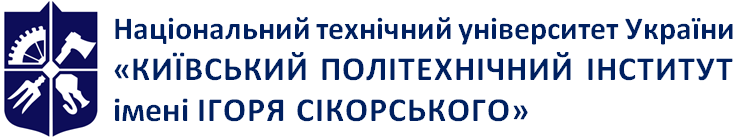 Кафедра інформаційного, господарського та адміністративного праваСудоустрій в УкраїніРобоча програма навчальної дисципліни (Силабус)Судоустрій в УкраїніРобоча програма навчальної дисципліни (Силабус)Рівень вищої освітиПерший (бакалаврський)Галузь знань08 ПравоСпеціальність081 ПравоОсвітня програмаПраво Статус дисципліниНормативна Форма навчанняочна(денна)/заочнаРік підготовки, семестр1 курс, весняний  семестрОбсяг дисципліни3 кредити ЄКТС (90 годин)Денна форма: 18/18/54 год.Заочна форма: 8/8/74 год.Семестровий контроль/ контрольні заходиЗалік/МКР(ДКР)Розклад занятьhttps://schedule.kpi.uaМова викладанняУкраїнськаІнформація про 
керівника курсу / викладачівДехтярьов Євген Валентинович, к.ю.н., старший викладач  кафедри інформаційного, господарського та адміністративного права, номер засобів зв’язку +380954290051, e-mail: e.dehtayrev@gmail.com  Розміщення курсуплатформа дистанційного навчання «Сікорський» (Moodle) № з/пКонтрольний захід оцінювання%Ваговий балКіл-тьВсього1.Робота на практичних (семінарських) заняттях 3649364.Виконання кейсу 88185. Виконання завдання, пов’язаного з підготовкою процесуальних документів та скарг1644166.Модульна (контрольна) робота 4040140№ з/пКонтрольний захід оцінювання%Ваговий балКіл-тьВсього1.Робота на практичних (семінарських) заняттях 1025102.Виконання домашньої контрольної роботи  40401403. Виконання кейсу1052104.Залікова робота 4040140Додаткові балиДодаткові балиКритерійВаговий балПроходження онлайн-курсів на освітніх платформах (напр., Prometheus) (за тематикою навчальної дисципліни, при визнанні результатів у відповідному порядку) 5 балівУчасть у міжнародних, всеукраїнських та/або інших заходах та/або конкурсах, підготовка оглядів наукових праць, тез до науково-практичної конференції та наукових статей (за тематикою навчальної дисципліни) 5-10 балів Кількість балівОцінка100-95Відмінно94-85Дуже добре84-75Добре74-65Задовільно64-60ДостатньоМенше 60НезадовільноНе виконані умови допускуНе допущено